询价文件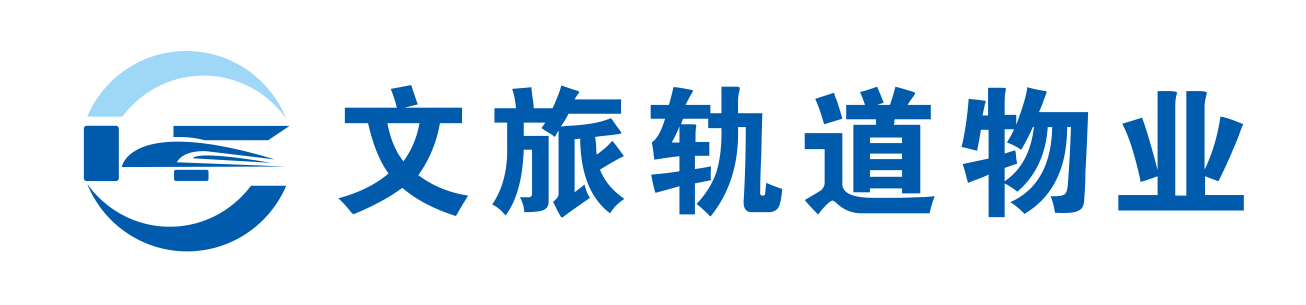 项目名称：合肥文旅轨道物业服务有限公司2号线场段南岗车辆段一次性绿化养护招标项目编号：2024WLGD-ZHB-007招 标 人：合肥文旅轨道物业服务有限公司 2024 年 4 月目  录第一章 询价公告	1第二章 投标人须知	3第三章 招标人要求	12第四章 评审方法和标准	13第五章 合同	15第六章 投标文件格式	24第一章 询价公告合肥文旅轨道物业服务有限公司（简称“招标人”）现对2号线场段南岗车辆段一次性绿化养护项目招标进行询价，欢迎具备条件的投标人参加投标。一、项目名称及内容1.项目编号：2024WLGD-ZHB-0072.项目名称：2号线场段南岗车辆段一次性绿化养护项目3.项目地点：合肥市蜀山区将军岭路与皖水路交叉口东约100米轨道交通2号线南岗车辆段4.项目单位：合肥文旅轨道物业服务有限公司5.招标范围：对南岗车辆段园区内的绿化植物进行全面检查和养护，包括修剪、施肥、浇水、病虫害防治等工作。新种花草200平方米，补栽苗木10平方米，修剪枯树、清理草坪10w平方米。6.资金来源：自筹7.项目预算：3万8.项目类别： 服务类 二、投标人资格要求 1.投标人具有独立承担民事责任的能力；2.投标人资质要求：公司具有合法有效的营业执照，营业执照经营范围需符合招标采购要求。3.本项目不接受联合体投标。4.其他要求：   /    。三、询价文件的获取1、投标人登录合肥文旅博览集团有限公司网站（http://www.zwzcgl.com）下载询价文件；2、关注合肥文旅轨道物业服务有限公司微信公众号下载询价文件。四、开标时间及地点1.询价时间： 2024 年 4 月 23 日 9  时 0 分2.开标地点：合肥文旅轨道物业服务有限公司会议室五、投标文件提交 2024  年 4 月 18  日 0时 0 分始至 2024 年  4 月 20 日 24 时 0 分止(北京时间)将投标文件递交至合肥市庐阳区长江中路168号招商大厦5楼六、联系方式1.招标人招标人：合肥文旅轨道物业服务有限公司地  址：安徽省合肥市庐阳区长江中路168号招商大厦5楼          联系人：张工          电  话：0551-62880233          2.监督管理部门监督管理部门：合肥文旅轨道物业服务有限公司          地  址： 安徽省合肥市庐阳区长江中路168号招商大厦5楼               电  话：0551-62886685         七、其他事项说明有任何疑问或问题，请在工作时间（周一至周五，上午08:00-12:00，下午2:30-5:30，节假日休息）与项目联系人联系。第二章  投标人须知投标人须知前附表投标人须知正文1.有关定义本项目的招标方式为询价，招标人为项目实施建设的发包人（甲方），投标人为参与询价的主体，中标人为参与询价，并获得项目实施的承包人（乙方）。2.资金来源本项目的招标人已获得足以支付本次询价后所签订的合同项下的资金。3.询价文件的澄清与修改3.1投标人如对询价文件内容有疑问，按投标人须知前附表规定提出。3.2招标人可主动或在解答投标人提出的问题时对询价文件进行澄清或者修改。招标人将在合肥文旅博览集团有限公司网站澄清或修改询价文件，投标人应主动上网查询。招标人不承担投标人未及时关注相关信息引发的相关责任。3.3任何人或任何组织向投标人提供的任何书面或口头资料，未经招标人在网上发布或书面通知，均作无效处理，不得作为询价文件的组成部分。招标人对投标人由此而做出的推论、理解和结论概不负责。3.4对于没有提出疑问又参与了本项目投标的投标人将被视为完全认同本询价文件（含澄清、修改等内容）。4.询价范围及投标文件中标准和计量单位的使用4.1无论询价文件中是否要求，投标人所承担货物及伴随的工程和服务均应符合国家强制性标准。4.2投标人与招标人之间与询价有关的所有往来通知、函件和投标文件均用中文表述。投标人随投标文件提供的证明文件和资料可以为其他语言，但必须附中文译文。翻译的中文资料与外文资料如果出现差异时，以中文为准。4.3除询价文件中有特殊要求外，投标文件中所使用的计量单位，应采用中华人民共和国法定计量单位。5.投标文件构成5.1投标人应完整地按询价文件提供的投标文件格式及询价文件评审要求编写投标文件，具体内容详见第六章投标文件格式的相关内容。5.2上述文件应按照询价文件规定的格式填写、签署和盖章。6.报价6.1投标人的报价应当包括满足本次询价全部内容，所有报价均应以人民币报价。6.2投标人应在分项报价表上标明询价项目的单价（如适用）和总价，未标明的视同包含在询价报价中。7投标有效期7.1投标有效期为从投标文件提交截止之日算起的日历天数，投标有效期为90日历天。招标人可根据实际情况，在原投标有效期截止之前，要求投标人延长投标有效期。接受该要求的投标人将不会被要求和允许修正其投标文件。投标人可以拒绝延长投标有效期的要求，且不承担任何责任。上述要求和答复都应以书面形式提交。7.2在投标有效期内，投标人的投标保持有效，投标人不得要求撤销或修改其投标文件。8.投标文件的制作8.1本项目要求提供密封纸质投标文件，投标文件的制作应满足以下规定：（1）投标文件应装订成册、密封，并在封面注明招标编号、投标项目等，同时在密封处加盖骑缝章；投标文件要求：正、副本各一份。（2）在第六章“投标文件格式”中要求盖投标人盖章处，投标人均应加盖投标人公章。联合体参加的，除联合协议及询价文件规定须联合体各成员单位各自盖章的证明材料外，投标文件由联合体牵头人按上述规定加盖联合体牵头人单位公章。（3）投标文件制作完成后，投标人应对投标文件进行装订成册、密封，形成密封的投标文件，否则引起的责任由投标人自行承担。8.2因投标人自身原因而导致投标文件无法开标、评标，该投标视为无效投标，投标人自行承担由此导致的全部责任。9.投标文件提交截止时间9.1投标人应在第一章“询价公告”规定的投标文件提交截止时间前，将封装的投标文件送到指定开标地点。9.2招标人延迟投标文件提交截止时间的。招标人、招标人和投标人受投标文件提交截止时间制约的所有权利和义务均应延长至新的截止时间。10.投标文件的提交、修改与撤回10.1投标人应当在第一章“询价公告”规定的投标文件提交截止时间前，将封装的投标文件送到指定开标地点。（如询价延期，按最新发布询价时间执行）。10.2投标人在投标截止时间前，可以补充、修改或者撤回投标文件。投标截止时间前未提交投标文件的，视为无效投标文件。未按规定密封或投标截止时间后送达的投标文件，应当拒收。11.评审小组11.1由招标人委派或招标人委托招标人抽取经济技术专家等方式组建的评审小组，负责本项目评审工作。评审小组成员由3人以上单数组成，评审小组及其成员应当依照有关规定履行相关职责和义务。11.2评审小组根据询价文件规定的评审方法和标准对投标人提交的投标文件进行评审，从质量和服务均能满足询价文件实质性响应要求的投标人中推荐中标人，并编写评审报告。12.终止询价出现下列情况之一时，招标人有权宣布终止询价，并将理由通知所有投标人：（1）通过初审的投标人不足规定数量；（2）出现影响公正的违法、违规行为的；（3）因重大变故，招标任务取消的；（4）询价文件有重大漏洞，导致无法继续评审的；（5）法律法规规定的其他情形。13.投标文件的澄清、说明或更正13.1评审小组将对投标文件的有效性、完整性和响应程度进行审查，审查时可以要求投标人对投标文件中含义不明确、同类问题表述不一致或者有明显文字和计算错误的内容等作出必要的澄清、说明或者更正。投标人的澄清、说明或者更正不得超出投标文件的范围或者改变投标文件的实质性内容。对不同文字文本投标文件的解释发生异议的，以中文文本为准。13.2评审小组要求投标人澄清、说明或者更正投标文件应当以书面形式作出。投标人的澄清、说明或者更正应当加盖投标人公章。13.3如有询标，投标人通过线下的方式接受询标。因授权代表联系不上等情形而无法接受评审小组询标的，投标人自行承担相关风险。14.中标人的推荐原则评审小组依据本项目询价文件所约定的评审方法和标准，按照最终投标报价由低到高的顺序依次推荐中标人。最终投标报价相同的，由评审小组根据投标文件投票，按少数服从多数的原则确定中标人。15.确定中标人招标人委托评审小组确定中标人的，排名第一的即为中标人，由招标人在指定媒体上予以公告告。16.编写评审报告评审报告是根据全体评审小组成员签字的原始评审记录和评审结果编写的报告，评审报告由评审小组全体成员签字。对评审结论持有异议的评审小组成员可以阐述其不同意见和理由。评审小组成员拒绝在评审报告上签字且不陈述其不同意见和理由的，视为同意评审结论。17.保密要求18.1评审将在严格保密的情况下进行。18.2有关人员应当遵守评审工作纪律，不得泄露评审文件、评审情况和评审中获悉的国家秘密、商业秘密等。18.中标结果公告19.1中标人确定后，招标人将在合肥文旅博览集团有限公司官网发布中标结果公告。19.2中标结果公告内容应当包括招标人名称、项目名称、项目编号、中标人名称、中标金额。19.询价结果的异议、投诉20.1对于询价结果有异议的，应在中标结果公告规定的时间内向招标人提出。20.2对于异议答复不满意的，应在收到异议答复之日起3日内向询价公告载明的监督管理部门提出。20.中标通知书21.1招标人发布中标结果公告的同时以投标人须知前附表规定的形式向中标人发出中标通知书。21.2中标通知书对招标人和中标人具有同等法律效力。中标通知书发出以后，招标人改变中标结果或者中标人放弃中标资格，应当承担相应的法律责任。21.3中标通知书是合同的组成部分。21.告知询价结果22.1中标结果公告发布后，投标人自行登录合肥文旅博览集团有限公司官网查看结果信息。22.2招标人对未中标的投标人不做未中标原因的解释。22.履约保证金如果中标人没有按照投标人须知前附表中履约保证金的规定执行，将视为放弃中标资格。在此情况下，可以重新开展询价。23.签订合同24.1招标人与中标人应当在中标通知书发出后及时签订合同。24.2询价文件、中标人的投标文件及其澄清文件等，均为签订合同的依据。24.3中标人拒绝与招标人签订合同的，招标人可以重新开展询价活动。中标人拒绝签订合同的不得参加对该项目重新开展的询价活动。24.需要补充的其他内容需要补充的其他内容，见投标人须知前附表。第三章 招标人要求一、项目概况项目名称：轨道交通2号线场段南岗车辆段园区一次性绿化养护服务项目位置：合肥市蜀山区将军岭路与皖水路交叉口东约100米轨道交通2号线南岗车辆段。服务内容及要求对南岗车辆段园区内的绿化植物进行全面检查和养护，包括修剪、施肥、浇水、病虫害防治等工作。新种花草200平方米，补栽苗木10平方米，修剪枯树、清理草坪10w平方米。项目概算30000元服务期限中标后，接招标人通知，10日历天完成绿化养护工作人员要求绿化养护人员需要具备丰富的植物知识，包括各种植物的分类、生长特性、养护要求等六、报价要求本项目采用总价报价，除非合同另有规定，该总价包含但不限于咨询服务费、方案编制费、现场调研勘察费、数据采集费、人工费、差旅费、利润、税金等全部费用。投标报价总价不得高于项目概算。七、付款方式合同签订后，服务结束后经验收合格后一次新支付全额款项。注：（1）在委托人付款前，中标人需向委托人交付等额的增值税专用发票，否则委托人有权拒绝或者延迟付款，且不承担违约责任。（2）投标人提交的投标文件中如有关于付款条件的表述与招标文件规定不符，投标无效。八、其他要求暂无第四章  评审方法和标准一、总则本项目采用最低投标价法评审，投标文件满足询价文件全部实质性要求且最终投标报价最低的投标人为中标人的评审方法。二、评审方法评审小组对投标人的投标文件进行初审，以确定其是否满足询价文件的实质性要求。初审表如下：初审指标通过标准：投标人必须通过初审表中的全部评审指标。三、评审程序1.初审。评审小组对投标文件按照初审表进行评审，投标人未实质性响应询价文件要求导致投标无效的，评审小组将以询标的方式告知有关投标人。2.二次报价。初审结束后，评审小组应当要求所有实质性响应的投标人在规定时间内提交最终投标报价。如投标人未在规定时间内提交对应轮次的报价，则按上一轮次报价为准。四、相关说明。1.评审小组发现投标人的报价或者某些分项报价明显低于其他通过初审的投标人的报价，有可能影响产品质量和不能诚信履约的，应当要求其在合理的时间内按要求提供说明，必要时提交相关证明材料；投标人不能证明其报价合理性的，其投标文件将被认定为投标无效。2.无论何种原因，即使投标人开标时携带了证书材料的原件，但投标文件中未提供与之内容完全一致的扫描件的，评审小组可以视同其未提供。第五章 合同招标人（甲方）：                                投标人（乙方）：                                 签订地点：                      招标项目名称：                               招标项目编号：                               经本项目评审小组评审，决定将合同授予乙方。为进一步明确双方的责任，确保合同的顺利履行，根据《中华人民共和国民法典》之规定及合肥文旅博览集团有限公司的询价文件、中标通知书等相关资料的要求，经甲乙双方充分协商，特订立本合同，以便共同遵守。1.合同组成部分下列文件为本合同的组成部分，并构成一个整体，需综合解释、相互补充。如果下列文件内容出现不一致的情形，那么在保证按照询价文件确定的事项前提下，组成本合同的多个文件的优先适用顺序如下：1.1本合同及其补充合同、变更协议；1.2中标通知书；1.3投标文件（含澄清或者说明文件）；1.4询价文件（含澄清或者修改文件）；1.5其他相关文件。2.服务2.1服务名称：                                                ；2.2服务内容：                                                ；2.3服务质量：                                                。3.价款本合同总价为：￥           元（大写：人民币                 元）。4.付款方式和发票开具方式4.1付款方式：                                                ；4.2发票开具方式：                                            。5.服务期限、地点和方式5.1服务期限：                                                ；5.2服务地点：                                                ；5.3服务方式：                                                。6.违约责任6.1除不可抗力外，如果乙方没有按照本合同约定的期限、地点和方式履行服务内容的，每逾期1日，甲方有权按照合同总价款的万分之五向乙方主张违约金，逾期超过15日的，甲方有权单方面解除本合同；6.2除不可抗力外，如果甲方没有按照本合同约定的付款方式付款，那么乙方可要求甲方支付违约金，违约金按每迟延付款一日的应付而未付款的万分之四计算，最高限额为本合同总价的     %；迟延付款的违约金计算数额达到前述最高限额之日起，乙方有权在要求甲方支付违约金的同时，书面通知甲方解除本合同；6.3除不可抗力外，任何一方未能履行本合同约定的其他主要义务，经催告后在合理期限内仍未履行的，或者任何一方有其他违约行为致使不能实现合同目的的，或者任何一方有腐败行为（即：提供或给予或接受或索取任何财物或其他好处或者采取其他不正当手段影响对方当事人在合同签订、履行过程中的行为）或者欺诈行为（即：以谎报事实或者隐瞒真相的方法来影响对方当事人在合同签订、履行过程中的行为）的，对方当事人可以书面通知违约方解除本合同；6.4任何一方按照前述约定要求违约方支付违约金的同时，仍有权要求违约方继续履行合同、采取补救措施，并有权按照己方实际损失情况要求违约方赔偿损失；任何一方按照前述约定要求解除本合同的同时，仍有权要求违约方支付违约金和按照己方实际损失情况要求违约方赔偿损失；且守约方行使的任何权利救济方式均不视为其放弃了其他法定或者约定的权利救济方式；6.5除前述约定外，除不可抗力外，任何一方未能履行本合同约定的义务，对方当事人均有权要求继续履行、采取补救措施或者赔偿损失等，且对方当事人行使的任何权利救济方式均不视为其放弃了其他法定或者约定的权利救济方式；6.6如果出现监督管理部门在处理投诉事项期间，书面通知甲方暂停采购活动的情形，或者询问或质疑事项可能影响成交结果的，导致甲方中止履行合同的情形，均不视为甲方违约。6.7未经甲方许可，乙方不得擅自变更项目负责人以及项目组服务人员，如乙方未经甲方许可擅自变更项目负责人的，乙方应当向甲方支付违约金20000元/人/次；如乙方未经甲方许可擅自变更项目组服务人员的，乙方应当向甲方支付违约金5000元/人/次。6.8 任何一方违反合同约定的，违约方除应赔偿给守约方造成的直接损失外，还应赔偿守约方为维护自身合法权益而支出的包括但不限于诉讼费、律师费、差旅费、文印费、诉讼保全费、保险费、公告费、公证费、鉴定费、审计费、评估费等一切支出。6.9 因乙方原因导致本合同提前解除的，合同解除时甲方未支付的费用无须再向乙方支付，如乙方未开始提供任何服务的，乙方应当退还甲方支付的款项。因甲方原因导致合同解除的，如乙方未开始提供服务，乙方应当退还甲方支付的款项；如乙方开始提供服务，但未完成全部服务内容的，甲方按照合同总价款的30%与乙方进行结算；如乙方完成全部服务内容，但未进行甲方验收通过的，甲方按照合同总价款的70%与乙方进行结算。6.10 对于乙方在履行服务过程中应当向甲方缴纳的违约金、赔偿金等各项费用，甲方有权直接从应当支付给乙方的合同款中扣除。7.合同争议的解决本合同履行过程中发生的任何争议，双方当事人均可通过和解或者调解解决；不愿和解、调解或者和解、调解不成的，可以选择下列第    种方式解决：7.1将争议提交              仲裁委员会依申请仲裁时其现行有效的仲裁规则裁决；7.2向                        人民法院起诉。8.合同生效本合同自甲、乙双方法定代表人或者授权代表签字并加盖公章后生效。9 通知和送达9.1本协议双方联系地址、联系人、联系方式如下：甲方：乙方：除法律法规或监管规定另有强制性规定外，本协议履行过程中，甲、乙双方确认在本协议中填写的电话号码、邮箱、联系人、通讯地址等信息真实准确，为协议双方在履行本协议及主张、实现本协议所约定事宜过程中的通知和送达地址。在采用电子方式进行通知的情况下发送当日即视为送达。电话通知的情况下电话接通即视为送达，书面形式按如下规定确定送达日期：（1）以专人递送的，收件人签收之日视为送达（收件人拒收的，于拒收日视为送达）。（2）以快递、邮寄方式寄出的，以邮寄信息中显示的收件人（或他人）签收之日视为送达。9.2双方上述送达地址适用范围包括双方履行合同过程中各类通知、协议等文件以及就合同发生纠纷时相关文件和法律文书的送达，同时包括在争议进入民事诉讼程序后的一审、二审、审判监督和执行程序。9.3如任何一方上述送达和通知地址发生变更的，应在发生变更之日起【三】日内通知相对方，如未及时按照本协议约定完成变更通知送达的，由此造成的损失由变更方自行承担。9.4因当事人提供的送达地址不准确、地址错误、送达地址变更后未及时依程序告知对方、指定联系人拒绝签收或者其他原因，导致通知、文件、材料或者法律文书未能被当事人实际接收的，邮寄送达的，以文书退回之日视为送达之日；直接送达的，送达人当场在送达回证上记明情况之日视为送达之日；应当履行送达地址变更通知义务的，以变更后的送达地址为有效送达地址。10.其他条款 10.1 本合同附件为本合同不可分割的一部分，与本合同具有同等法律效力。10.2 对于本合同未尽事宜，甲、乙双方可经协商一致另行签订补充协议加以约定，补充协议内容与本合同约定存在冲突的，以补充协议约定内容为准。10.3 本合同一式二份，甲、乙双方各执一份，具有同等法律效力。招标人（甲方）：    （公章）         投标人（乙方）：     （公章）  地址：                               地址：法定代表人：                         法定代表人：委托代理人：                         委托代理人：电话：                               电话：开户银行：                           开户银行：账号：                               账号：        年  月  日                     年  月  日备注：本合同的约定如与本项目询价文件的投标人须知前附表和招标人要求的约定有冲突时，以投标人须知前附表和招标人要求的约定为准。廉  政  协  议甲方：                          乙方：                        为进一步完善监督制约机制，防止发生各种牟取不正当利益的违法违纪行为，促进双方诚信经营、廉洁从业，防范商业贿赂，保护国家、集体和当事人的合法权益，根据国家有关法律法规和省、市廉政建设的规定，甲乙双方自愿签订本廉政协议，共同遵照执行。第一条  甲乙双方的权利和义务（一）甲乙双方自觉遵守《中华人民共和国反不正当竞争法》、国家工商行政管理局《关于禁止商业贿赂行为的暂行规定》、国家最高人民检察院、最高人民法院《关于办理受贿刑事案件适用法律若干问题的意见》及相关法律法规和廉政建设的规定。（二）严格执行合同的要求，自觉履行合同约定的相关义务。（三）在业务活动中坚持公开、公正、诚信、透明的原则，不得损害国家、集体利益。（四）建立健全廉政制度，开展廉政教育，公布举报电话，监督并认真查处违法违纪行为。（五）发现对方在业务活动中有违反廉政规定的行为，应及时提醒对方纠正。情节严重的，应向其上级有关部门举报、建议给予处理，并有权要求告知处理结果。第二条  甲方的义务(一)甲方及其工作人员不得索要或接受乙方的礼金、有价证券和贵重物品，不得在乙方报销任何应由甲方单位或个人支付的费用等。（二）甲方工作人员不得参加乙方安排的可能影响相关业务公开、公正、公平性的宴请和娱乐活动；不得参与任何形式的赌博，严禁通过赌博方式取得乙方及其工作人员的财物；不得接受乙方提供的通讯工具和高档办公用品等。（三）甲方及其工作人员不得要求或者接受乙方为其住房装修、婚丧嫁娶活动、配偶子女工作安排以及出国出境、旅游等提供方便等。（四）甲方工作人员不得在乙方有关联的企业兼职，不得向乙方介绍家属或者亲友从事与甲方业务有关的经济活动。（五）甲方工作人员不得以明显低于市场的价格向乙方购买房屋、汽车等物品；不得以明显高于市场的价格向乙方出售房屋、汽车等物品；不得以其他交易形式非法收受请托人财物。（六）甲方工作人员不得利用职务之便收受乙方以回扣、手续费、加班费、咨询费、劳务费、协调费等各种名义给予或赠送的钱物。（七）甲方工作人员不得接受乙方给予或赠送的干股或红利。（八）甲方任何人不得以个人的名义向乙方推荐设备、部件等供货商以及其他合作单位。第三条  乙方的义务(一)乙方不得以任何理由向甲方及其工作人员行贿或馈赠礼金、有价证券、贵重礼品。（二)乙方不得以任何名义为甲方及其工作人员报销应由甲方单位或个人支付的任何费用。(三)乙方不得以任何理由安排甲方工作人员参加可能影响相关业务公开、公正、公平性的宴请及娱乐活动。（四）乙方不得为甲方单位和个人购置或提供通讯工具和高档办公用品等物品，也不得为甲方提供与工作无关的房屋、汽车等。（五）乙方不得与甲方工作人员就合同中的质量、数量、价格、工程量、验收等条款进行私下商谈或者达成默契。（六）乙方不得以回扣、手续费、加班费、咨询费、劳务费等各种名义向甲方工作人员给予或赠送钱物。（七）乙方不得向甲方工作人员提供干股或红利。（八）乙方须按文旅博览集团纪委要求开展相关工作。第四条  违约责任（一）甲方及其工作人员违反本协议第一、二条规定。甲方按管理权限，对相关责任人依据有关规定给予党纪、政纪处分或组织处理；涉嫌犯罪的，移交司法机关追究刑事责任。投诉联系部门：        。联系电话        ，举报邮箱：        （二）乙方及其工作人员违反本协议第一、三条规定。根据具体情节和造成的后果，甲方有权依据法律法规及合同约定对乙方采取以下一种或多种处理办法：1．向建设行政部门、招投标管理部门及乙方上级主管部门通报，建议作出相应处理； 2．甲方有权扣除乙方履约保证金全部或部分（视情节严重性而定）；3．乙方一定期限内（6个月至5年，具体由甲方根据情况而定）不得参与甲方作为发包人（业主）的工程项目投标和物资采购等相关业务；4．终止或解除双方已签订的包括（不限于）本合同在内的所有合同。甲方作出的处理意见，乙方应无条件接受并承担给甲方造成的损失，全额返还通过不正当手段从甲方获取的非法所得，并承担相应的法律责任。第五条  双方约定本协议由双方或双方上级单位负责监督。可由甲方或甲方上级单位的纪检监察部门约请乙方或乙方上级单位的纪检监察部门对本协议履行情况进行检查，提出在本协议规定范围内的裁定意见。第六条  本协议有效期为甲乙双方签署之日起至合同终止。  第七条  本协议作为合同的附件，与本合同具有同等法律效力。甲方（盖章）：                   乙方（盖章）：法定代表人或	                    法定代表人或授权代表：   (职务)               授权代表：  （职务）姓名     	                       姓名签字：                            签字：廉政监督联系人                    廉政监督联系人姓名                              姓名签字：                            签字：电话：                            电话：地址：                            地址：         日期：                            日期：第六章  投标文件格式某项目投标文件投标人：                   年  月  日报价表项目名称： 某项目    项目编号： 某编号    投标人公章：                 日      期：                 注：1.本表内容根据询价文件要求包括了询价文件要求提供的全部内容的所有费用。2.特殊事项在备注说明中注明。1-2 分项报价明细表（如有，格式自拟）二、投标函致：某单位根据贵方的询价文件，我方承诺如下：1.经踏勘项目现场和研究上述询价文件的询价须知、合同条款、招标人要求及其他有关文件后，我方接受上述文件要求。我方承诺按本询价文件、合同条款和招标人要求承担上述项目的全部内容。2.我方已详细审核全部询价文件，包括询价文件的补疑、澄清、变更或补充（如有），参考资料及有关附件，我方正式认可并遵守本次询价文件，并对询价文件各项条款（包括询价时间）、规定及要求均无异议。且我方自愿放弃针对上述各项条款提出异议的权利。3.如我方中标，我方承诺愿意按询价文件规定缴纳履约保证金。按本次询价文件规定及最终投标报价承诺提供服务。4.我方根据本次询价文件的规定，严格履行合同的责任和义务,并保证于你方要求的日期内完成合同规定的全部义务。5.我方同意按你方要求在规定时间内向你方提供与投标有关的任何证据或补充资料，否则，我方的投标文件可被你方拒绝。7.我方同意询价文件规定的付款方式、服务期限。8.我方对投标文件中所提供资料、文件、证书及证件的真实性和有效性负责。9.我方同意所提交的投标文件在询价文件规定的投标有效期内有效，在此期间内如果中标，我方将受此约束。10.除非另外达成协议并生效，你方的中标通知书和本投标文件以及询价文件、询价文件澄清、修改、补充将成为约束双方的合同文件的组成部分。11.我方不存在询价公告中“投标人资格要求”的“不良信用记录情形”规定的任何一种情形。12.其他补充说明：             补充说明事项（如有）       投标人公章：             日      期：             三、授权书本授权书声明：           （投标人名称）授权       （投标人授权代表姓名）代表我方参加本项目开标活动，全权代表我方处理开标过程的一切事宜，包括但不限于：提交投标文件、二次报价、签约等。投标人授权代表在开标活动过程中所签署的一切文件和处理与之有关的一切事务，本公司均予以认可并对此承担责任。投标人授权代表无转委托权。特此授权。本授权书自出具之日起生效。授权代表联系方式：          （请填写手机号码）特此声明。投标人公章：                    日      期：                    注：1.本项目只允许有唯一的投标人授权代表；2.法定代表人参加询价的无需提供授权书，仅提供法定代表人身份证明书。四、法定代表人身份证明书单位名称：                                          单位性质：                                          地    址：                                          成立时间：              年         月        日经营期限：                                          姓    名：                   性    别：             年    龄：                   职    务：             联系电话：                   手机号码：                     系     （投标人单位名称）       的法定代表人。特此证明。附：法定代表人身份证扫描件投标人公章：                     日      期：                     五、投标业绩业绩表（格式仅供参考）业绩证明材料（建议与上述“（一）业绩表”填写的业绩一一对应）六、联合体协议（不允许联合体参加询价或未组成联合体的，不需此件；允许联合体参加询价且投标人为联合体参加询价的，请将此件加盖公章后制成扫描件上传）联合体成员一名称：                       ；联合体成员二名称：                       ；……上述各成员单位经过友好协商，自愿组成联合体，共同参加本项目的投标，现就联合体参加投标事宜订立如下协议：1.                （某成员单位名称）为联合体牵头人。2.在本项目投标阶段，联合体牵头人负责投标项目的一切组织、协调工作，并授权代理人以联合体的名义参加项目的开标，代理人在开标、合同签订过程中所签署的一切文件和处理与本次询价有关的一切事务，联合体各方均予以承认并承担法律责任。联合体中标后，联合体各方共同与招标人签订合同，就本项目对招标人承担连带责任。3.联合体各成员单位内部的职责分工及各方负责内容的合同金额占总合同金额的百分比如下：联合体成员一名称：          ，承担          工作，负责内容的合同金额占总合同金额的百分比：    %；联合体成员二名称：          ，承担          工作，负责内容的合同金额占总合同金额的百分比：    %；…………4．询价工作和联合体在中标后项目实施过程中的有关费用按各自承担的工作量分摊。5．联合体中标后，本联合协议是合同的附件，对联合体各成员单位有合同约束力。6．本协议书自签署之日起生效，联合体未中标或者合同履行完毕后自动失效。联合体成员一：                       （投标人公章）法定代表人：                         （签字或盖章）联合体成员二：                       （投标人公章）法定代表人：                         （签字或盖章）…………签订日期:    年  月  日七、其他相关证明材料投标人按照第四章评审方法和标准放置的其他资料。条款号条款名称内容、说明与要求1服务地点2号线场段南岗车辆段2服务期限中标后，接招标人通知，10日历天完成绿化养护工作3现场踏勘☑自行踏勘□集中组织时间：    年  月  日  时  分现场踏勘联系人及联系电话：           备注：如投标人未参加招标人统一组织的现场踏勘，视同放弃现场踏勘，由此引起的一切责任由投标人自行承担。4关于联合体参与投标的相关约定（如本项目接受联合体投标）（1）联合体参加投标的，询价文件获取的投标信息填写，由联合体中任一成员单位完成均可。（2）联合体参与投标的须提供联合协议（见投标文件格式），相关证明材料由投标人根据联合协议分工情况及询价文件要求提供。5初审业绩要求（如有）投标人应按下列规定提供业绩证明资料：□已完成的业绩：投标文件中须同时提供以下业绩证明材料：（1）业绩合同扫描件；（2）与该业绩对应的项目已完成的证明材料（如验收报告或业主（或合同甲方）证明）。□正在履约或已完成的业绩：投标文件中须同时提供以下业绩证明材料：（1）业绩合同扫描件；（2）与该业绩对应的项目正在履约或已完成的证明材料（如验收报告或业主（或合同甲方）证明）。已签订合同但尚未实施的业绩不予认可。即截至投标截止时间，项目如存在目前尚未开始履约、人员进场但尚未实质性开展、处于暂停等情况的，该业绩不予认可。注：（1）正在履约或已完成的证明材料须加盖项目业主单位或合同甲方公章(证明材料已有项目业主单位或合同甲方公章的除外)，否则评标委员会不予认可。（2）如果业绩合同和项目已完成（或正在履约）的证明材料中的合同金额、建筑面积等合同要素不一致的，以项目已完成（或正在履约）的证明材料为准。（3）以上涉及到的证明资料信息应完整或能充分反映评审因素。如未能明确反映评审因素的（如合同总金额、面积等），应另附业主（或合同甲方）证明材料予以明确说明，须加盖项目业主单位或合同甲方公章，否则评标委员会不予认可。6投标人提出疑问截止时间（1） 2024 年 4 月 19 日 17 时 0分（2）形式：通过邮箱771509653@qq.com提交7其他材料☑无□图纸获得方式：上述资料请投标人在获取询价文件时自行下载项目附件。8开标现场提交的其他材料要求/9确定中标人确定中标人：招标人委托评审小组确定     招标人确定10中标通知书发出的形式☑书面     数据电文特别提醒：招标人确定中标人后，通过书面向中标人发出中标通知书。11告知询价结果的形式投标人自行登录合肥文旅博览集团有限公司官网查看12履约保证金（1）金额：中标价的0%（2）缴纳形式：银行转账  银行电汇  13报价须知（1）投标人最终投标报价不得高于询价文件（公告）列明的项目预算、最高投标限价，否则其投标文件将被否决。（2）在项目评标过程中，投标人最终投标报价与公布的最高投标限价或项目预算相比降幅过小，或投标人最终投标报价明显缺乏竞争性的，评审小组可以否决其投标。14重要说明（1）中标人应在规定期限内提交履约保证金并与招标人签订合同，若中标人未能在规定期限内提交履约保证金或签订合同，招标人有权取消中标人中标资格；（2）合同签订后，中标人存在规定时间内不组织人员进场开工，不履行合同义务等情况，招标人有权解除合同，并追究违约责任；（3）中标人在中标项目发生投诉、信访举报案件、履约存在争议时，拒绝协助配合有关部门调查案件的，招标人可以取消其中标资格或解除合同，并追究其违约责任。（4）投标人参与投标，应当诚信守法、公平竞争。如有以提供虚假材料（包括但不限于虚假技术参数响应、虚假业绩、虚假证书、虚假检测报告等）、串通询价、隐瞒失信信息等谋取中标的行为，一经发现，招标人可以取消其中标资格或解除合同，并追究其违约责任。15解释权（1）构成本询价文件的各个组成文件应互为解释，互为说明；（2）同一组成文件中就同一事项的规定或约定不一致的，以编排顺序在后者为准；（3）如有不明确或不一致，构成合同文件组成内容的，以合同文件约定内容为准，且以专用合同条款约定的合同文件优先顺序解释；（4）除询价文件中有特别规定外，仅适用于投标文件提交阶段的规定，按询价公告、投标人须知前附表、投标人须知正文、评审方法和标准、投标文件格式的先后顺序解释；（5）有澄清的部分以最终的澄清更正内容为准；（6）按本款前述规定仍不能形成结论的，由招标人负责解释。16其他补充说明初审表初审表初审表序号评审指标合格条件1营业执照提供有效的营业执照扫描件，应完整地体现出营业执照的全部内容。联合体投标的联合体各方均须提供。2资质证书提供符合询价公告的资质证书。3联合协议（如要求）格式、填写要求符合询价文件规定。4投标人业绩提供符合询价公告的投标人业绩。5项目负责人资格要求符合询价文件要求。6投标函符合询价文件要求。7询价文件获取情况在询价文件获取截止时间前完成询价文件获取。8授权书符合询价文件要求。9投标报价符合询价文件要求。10其他要求……评审指标通过标准：投标人必须通过上述全部指标。评审指标通过标准：投标人必须通过上述全部指标。评审指标通过标准：投标人必须通过上述全部指标。投标人名称报价范围全部 / 第   标段投标报价（详见备注说明）人民币大写：                        服务期限备注说明序号项目名称服务内容合同总金额业绩合同甲方及联系电话备注投标人初审业绩（资格门槛业绩）投标人初审业绩（资格门槛业绩）投标人初审业绩（资格门槛业绩）投标人初审业绩（资格门槛业绩）投标人初审业绩（资格门槛业绩）投标人初审业绩（资格门槛业绩）1项目负责人初审业绩（资格门槛业绩）项目负责人初审业绩（资格门槛业绩）项目负责人初审业绩（资格门槛业绩）项目负责人初审业绩（资格门槛业绩）项目负责人初审业绩（资格门槛业绩）项目负责人初审业绩（资格门槛业绩）1